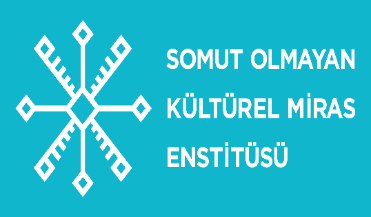 2. SOMUT OLMAYAN KÜLTÜREL MİRAS KIŞ OKULU20-24 OCAK 2018 – ILGAZ DAĞIKATILIM FORMUKişisel BilgilerAdı - Soyadı:Kurum: Unvan:Kısa ÖzgeçmişKatılım Nedeni (Tercih edilmenizde belirleyici olacaktır – En az 200 kelime):İletişim BilgileriCep Telefonu: E-posta: 